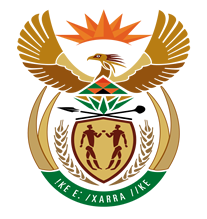 NATIONAL ASSEMBLYQUESTION FOR WRITTEN REPLYQUESTION NUMBER: 1002 [NO1130E]DATE OF PUBLICATION: 5 MAY 20171002	Dr M J Figg (DA) to ask the Minister of Finance:What is the total amount of financial losses suffered by the SA Airways as a result of the cancellation of flights due to the strike by the South African Cabin Crew Association on 26 April 2017?						NW1130EREPLY:The total amount of financial losses suffered by the SA Airways as a result of the cancellation of flights due to the strike by the South African Cabin Crew Association on 26 April 2017 is R31 781 701.00.